Лицензия на осуществление образовательной деятельности.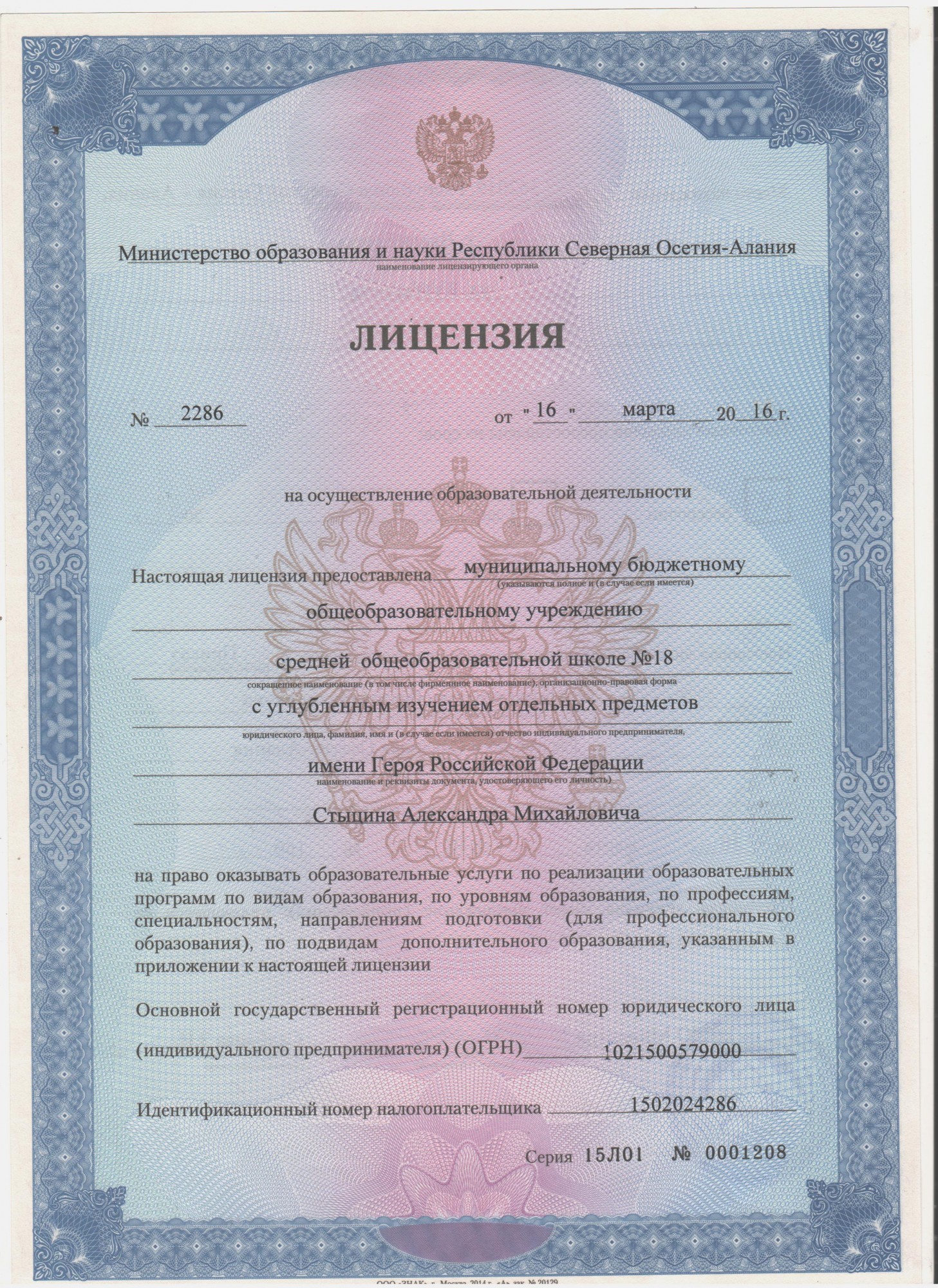 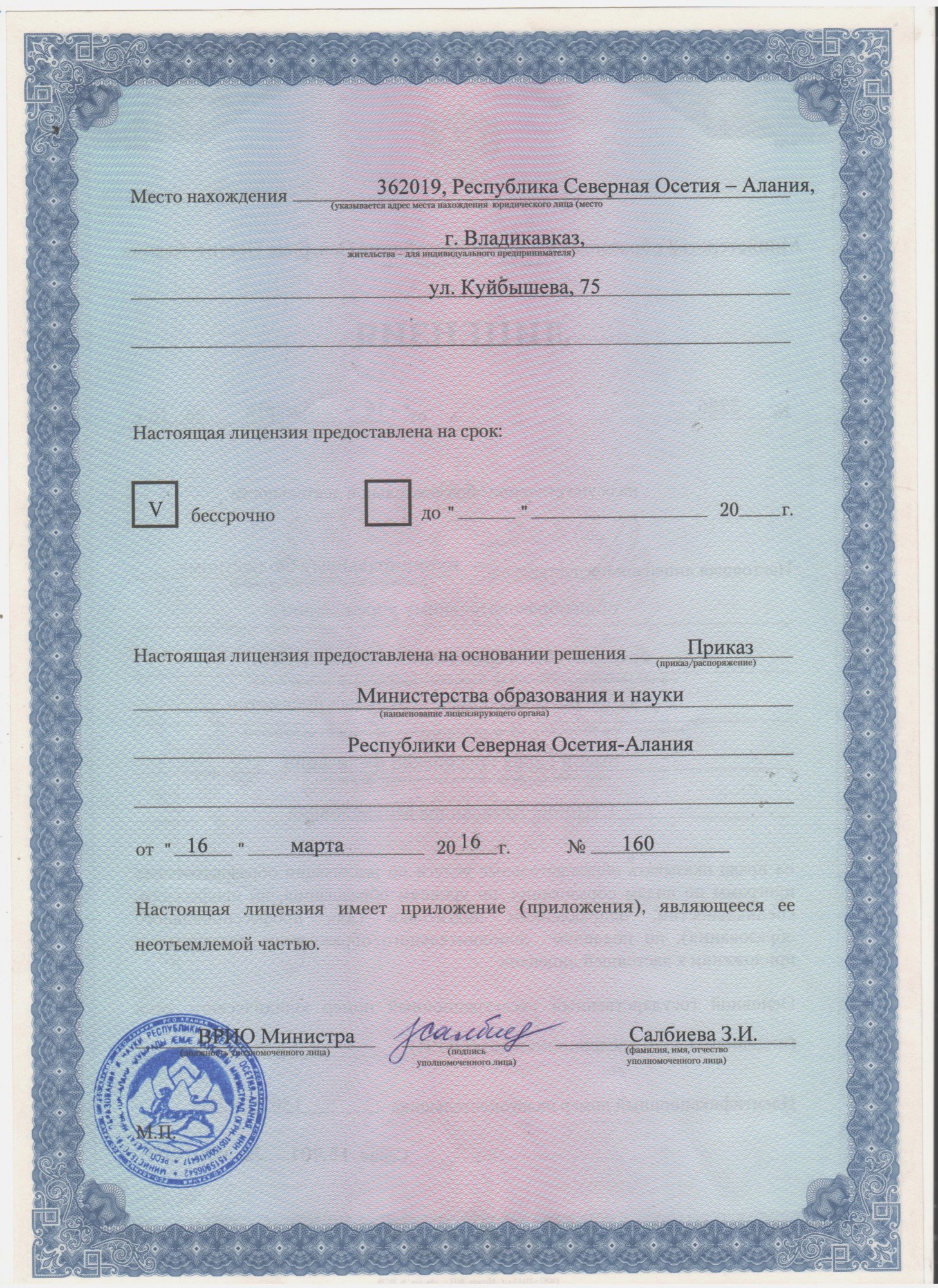 Приложение (я) к лицензии.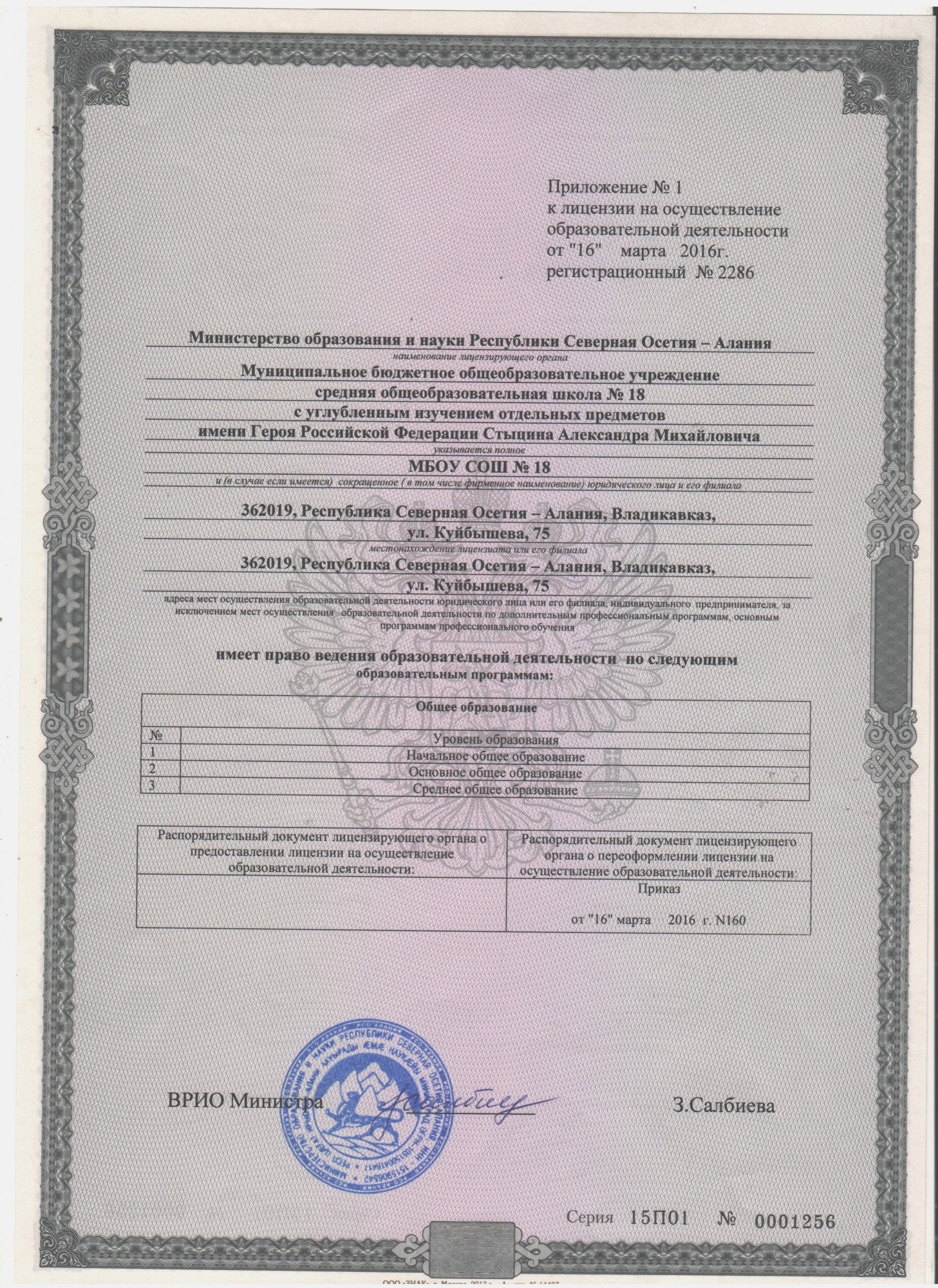 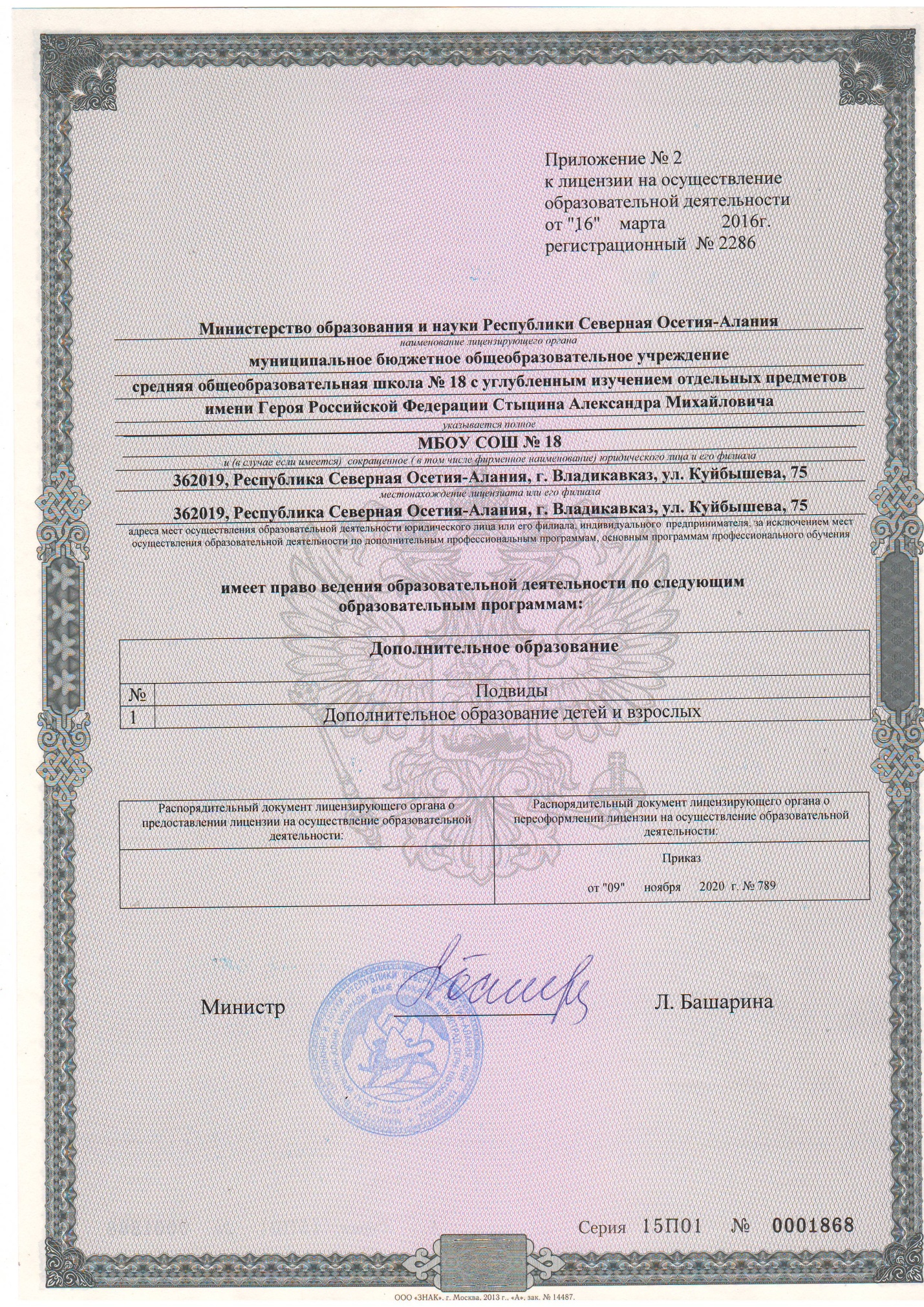 